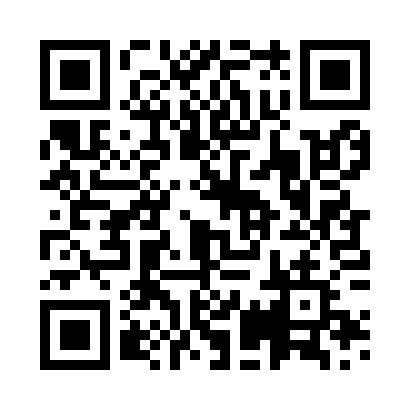 Prayer times for Augmenai, LithuaniaWed 1 May 2024 - Fri 31 May 2024High Latitude Method: Angle Based RulePrayer Calculation Method: Muslim World LeagueAsar Calculation Method: HanafiPrayer times provided by https://www.salahtimes.comDateDayFajrSunriseDhuhrAsrMaghribIsha1Wed3:075:421:226:349:0411:312Thu3:065:401:226:369:0611:313Fri3:055:381:226:379:0811:324Sat3:045:351:226:389:1011:335Sun3:035:331:226:399:1211:346Mon3:025:311:226:409:1411:357Tue3:015:291:226:419:1611:358Wed3:005:271:226:439:1811:369Thu2:595:251:226:449:2011:3710Fri2:595:231:226:459:2111:3811Sat2:585:211:226:469:2311:3912Sun2:575:191:226:479:2511:3913Mon2:565:171:226:489:2711:4014Tue2:555:151:226:499:2911:4115Wed2:555:141:226:509:3111:4216Thu2:545:121:226:519:3311:4317Fri2:535:101:226:529:3411:4318Sat2:535:081:226:539:3611:4419Sun2:525:071:226:549:3811:4520Mon2:515:051:226:559:4011:4621Tue2:515:031:226:569:4111:4722Wed2:505:021:226:579:4311:4723Thu2:505:001:226:589:4511:4824Fri2:494:591:226:599:4611:4925Sat2:494:581:227:009:4811:5026Sun2:484:561:227:019:4911:5027Mon2:484:551:237:029:5111:5128Tue2:474:541:237:029:5211:5229Wed2:474:531:237:039:5411:5230Thu2:474:511:237:049:5511:5331Fri2:464:501:237:059:5711:54